Segédlet Temetés IntézéséhezPantar Kegyeleti Kft összeállításaTartalomjegyzékTeendők otthon, illetve intézményen kívül történt halál esetén	2Az Irodai Ügyintézéshez Szükséges Dokumentumok	2Teendők kórházban, vagy intézményben történt halál esetén	3Irodáink	4Teendők otthon, illetve intézményen kívül történt halál eseténTelefonon vagy személyesen értesíteni a házi orvost vagy az ügyeletes orvost. Az orvos megállapítja a halálesetet és a szükséges okmányok kitöltése után, engedélyezi az elhunyt elszállítását.Az PANTAR Kegyeleti Kft. ügyeletének értesítése (+3630/936-3255), az elhunyt elszállítása érdekében.A temetkezési szolgáltatás megrendelése személyesen valamelyik  irodánkban. Előtte érdemes telefonon érdeklődni.1 Pakson Kálvária utca 2 Mobil.:06 20 852-1520  Tel/Fax.: 06 75 311-065 H-P 8-16:002 Dunaföldvár Tavasz utca 2 Mobil.: 06 30 957-2739  H-P:8-16:00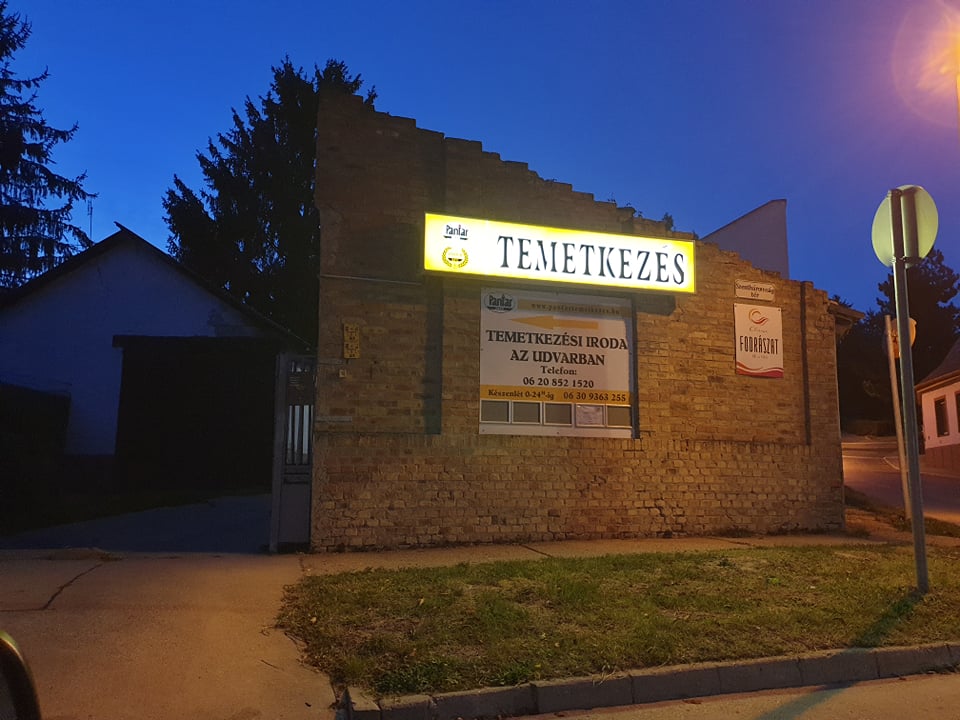 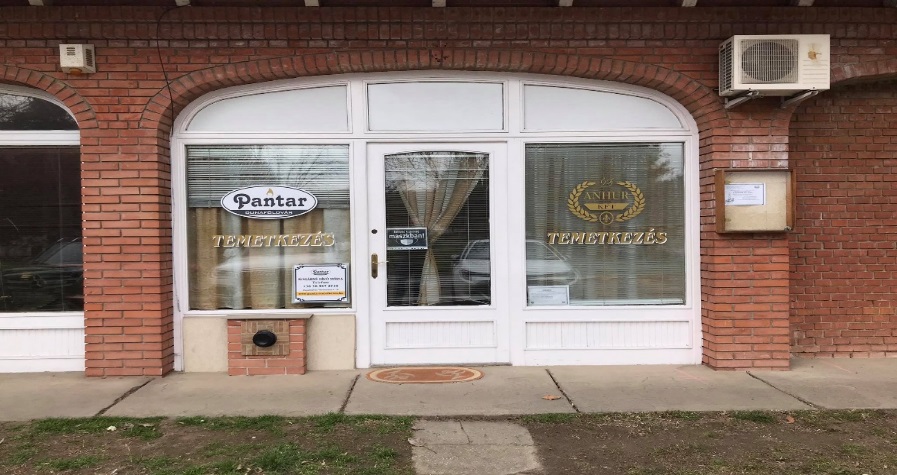 Az Irodai Ügyintézéshez Szükséges DokumentumokElhunyt személyi igazolványa, lakcímkártya, Taj kártya.Születési anyakönyvi kivonat, Házassági anyakönyvi kivonat, vagy bírósági végzés a válásról özvegység esetén a házastárs Halotti anyakönyvi kivonat, (amennyiben nincs meg beszerzésében, segítünk) Halott vizsgálati bizonyítvány- (orvos állítja ki)Jegyzőkönyv az elhalálozás bejelentéséről.A hozzátartozó személyes irataiAmennyiben az elhunyt nem rendelkezik személyi igazolvánnyal, az elhunyt lakhely szerinti Polgármesteri hivataltól igazolást lehet kérni a személyes adatokról.Amennyiben az elhunyt életében írásban  rendelkezett a temetés módjáról helyéről, a dokumentum csatolása szükséges Kórházi elhalálozás esetén :kórházi számla, befizetési bizonylat, kiszállítási lap, ruhaátadó bizonylat 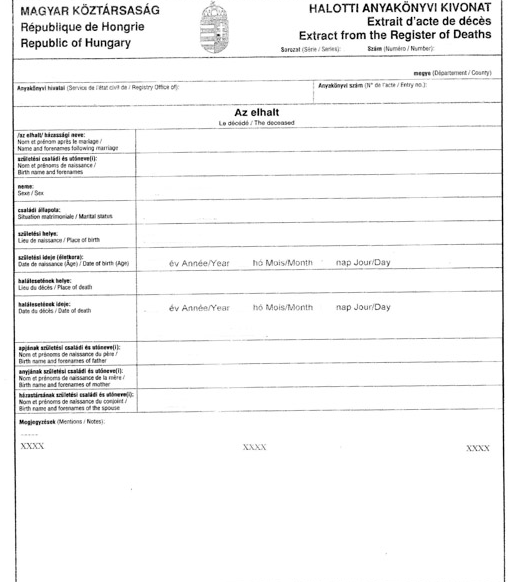 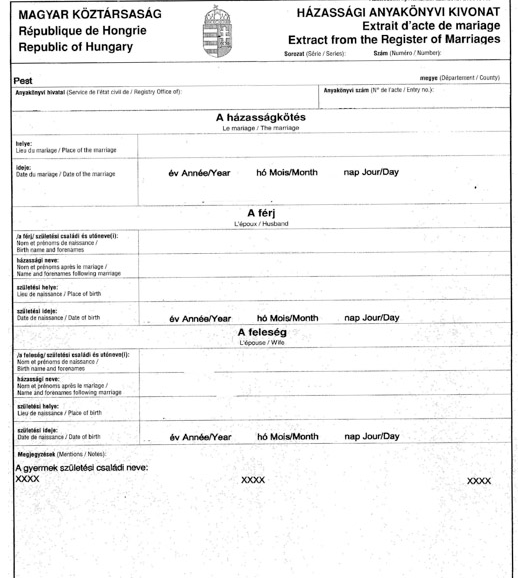 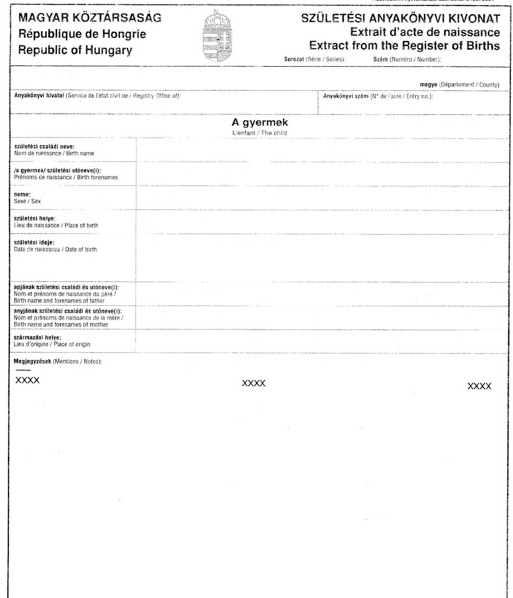 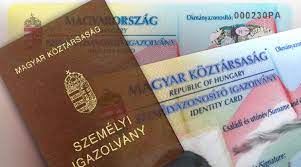 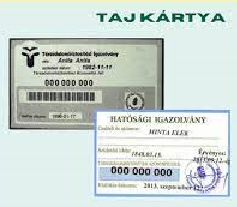 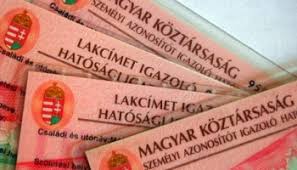 Teendők kórházban, vagy intézményben történt halál eseténA halálesetről történő értesítés követően fel kell keresni azt az intézményt, ahol a haláleset történt. (az érintett kórházi osztályt majd a patológiát)Célszerű az elhunyt ruházatát vinni.Esetleges felmerülő kórházi költségek rendezése.A kórházban kapott dokumentumokkal és a fent említett személyes okmányokkal irodánk felkeresése.IrodáinkMiután a fent említett dokumentumokkal, kórházi számlákkal felkeresi irodánkat, munkatársaink kitöltik a szükséges dokumentumokat, megszervezi a temetést az önök igényei szerint. (Koporsós, Urnás) 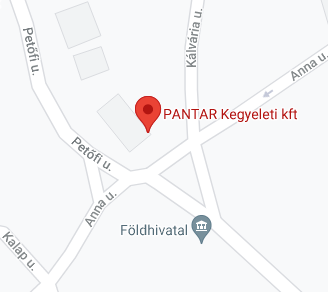 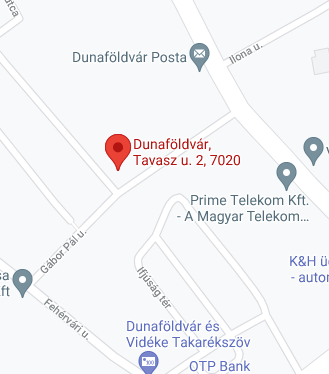 Forduljon hozzánk bizalommal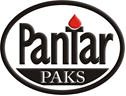 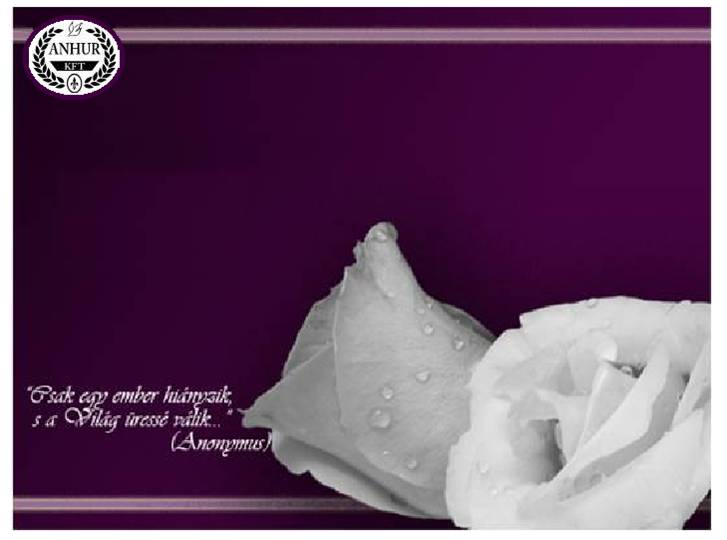 